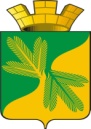 АДМИНИСТРАЦИЯГОРОДСКОГО ПОСЕЛЕНИЯ ТАЁЖНЫЙСоветский районХанты-Мансийский автономный округ - Югра РАСПОРЯЖЕНИЕ«13» июня 2018 г.                                                                                                                     №42п.ТаёжныйО внесении изменений в Распоряжение №39от 29 мая 2018г. «Об утверждении плана мероприятий («дорожной карты»)по исполнению Распоряжения Правительства Ханты-Мансийского автономного округа- ЮгрыОт 06.04.2018 №151-рп «О Концепции территориального общественногосамоуправления в Ханты-Мансийскомавтономном округе- Югре до 2025 года»В целях исполнения на территории городского поселения Таёжный пункта 2 плана мероприятий по исполнению подпункта «а» пункта 3 перечня поручений Президента Российской Федерации от 07.09.2017 №Пр-1773, утвержденного распоряжением Правительства Ханты-Мансийского автономного округа- Югры №151-рп от 06.04.2018г.:План мероприятий («дорожную карту») по исполнению распоряжения Правительства Ханты-Мансийского автономного округа- Югры №151-рп от 06.04.2018г. (приложение), утвержденный Распоряжением №39 от 29 мая 2018 года, изложить в новой редакции.2.	Контроль за выполнением распоряжения оставляю за собой.Глава городского поселения Таёжный                                                     Н.И.СимоноваПриложение 														к распоряжению администрации 														городского поселения Таёжный                                                                                                           		от 13.06.2018 № 42План мероприятий («дорожная карта») по реализации Концепции развития территориального общественного самоуправления в г.п.ТаёжныйNп/пМероприятияОтветственные исполнителиСрок реализации1.Проведение инвентаризации (формирование перечня и текстов актуальных редакций) действующих муниципальных нормативных правовых актов, принятых по вопросам организации и осуществления территориального общественного самоуправления (далее - ТОС) на территории муниципального образования Городское поселение ТаёжныйАдминистрация г.п.Таёжныйдо 31 декабря 2018 годадо 31 декабря 2019 годадо 31 декабря 2020 годадо 31 декабря 2021 годадо 31 декабря 2022 годадо 31 декабря 2023 годадо 31 декабря 2024 годадо 31 декабря 2025 года2.Принятие (при необходимости) муниципальных нормативных правовых актов в целях создания достаточной правовой базы для содействия созданию и развитию ТОС на территории муниципального образования городское поселение ТаёжныйАдминистрация г.п.Таёжныйдо 31 декабря 2018 годадо 31 декабря 2019 годадо 31 декабря 2020 годадо 31 декабря 2021 годадо 31 декабря 2022 годадо 31 декабря 2023 годадо 31 декабря 2024 годадо 31 декабря 2025 года3.Информирование жителей городского поселения Таёжный о территориальном общественном самоуправлении:на официальном сайте муниципального образования городское поселение Таёжный;в местных средствах массовой информации;путем распространения информации голосовым оповещением;на мероприятиях с участием организаций и индивидуальных предпринимателей;на заседаниях общественных советов городского поселения ТаёжныйАдминистрация г.п.Таёжныйдо 31 декабря 2018 годадо 31 декабря 2019 годадо 31 декабря 2020 годадо 31 декабря 2021 годадо 31 декабря 2022 годадо 31 декабря 2023 годадо 31 декабря 2024 годадо 31 декабря 2025 года4.Организация участия специалистов администрации городского поселения Таёжный и представителей некоммерческих организаций в обучающих мероприятиях по вопросам развития и поддержки ТОСАдминистрация г.п.Таёжныйдо 31 декабря 2018 годадо 31 декабря 2019 годадо 31 декабря 2020 годадо 31 декабря 2021 годадо 31 декабря 2022 годадо 31 декабря 2023 годадо 31 декабря 2024 годадо 31 декабря 2025 года5.Организация и проведение форумов, семинаров, конференций, "круглых столов" по вопросам организации и осуществления ТОСАдминистрация г.п.Таёжныйдо 31 декабря 2018 годадо 31 декабря 2019 годадо 31 декабря 2020 годадо 31 декабря 2021 годадо 31 декабря 2022 годадо 31 декабря 2023 годадо 31 декабря 2024 годадо 31 декабря 2025 года6.Рассмотрение вопроса о создании ТОС, обсуждение итогов, перспектив и направлений развития на:очередных заседаниях общественных советов городского поселения ТаёжныйАдминистрация г.п.Таёжныйдо 31 декабря 2018 годадо 31 декабря 2019 годадо 31 декабря 2020 годадо 31 декабря 2021 годадо 31 декабря 2022 годадо 31 декабря 2023 годадо 31 декабря 2024 годадо 31 декабря 2025 года